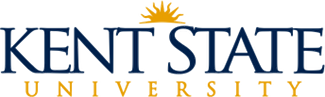 Dean, College of NursingKent State University invites applications and nominations for the position of Dean of the College of Nursing. Kent State University is the largest public multi-campus system in Northeast Ohio, with campuses serving nine local communities and a population of more than 36,000 students, 5,700 full-and part-time faculty and staff members, and 257,000 alumni worldwide. The University offers 160 associate and bachelor’s degree programs and 165 graduate degree programs that are organized into 11 colleges. According to the 2020 edition of Best Colleges by U.S. News & World Report, Kent State is the only Northeast Ohio institution among the top 100 national public universities, and it holds a coveted spot in the first-tier list of Best National Universities. In addition, the University is hailed by the Carnegie Foundation for the Advancement of Teaching among the nation’s top 76 public high-research universities. Celebrating more than a 50-year history as an institution providing exceptional nursing education in Northeast Ohio, Kent State University’s College of Nursing is well-positioned to meet the growing demands of healthcare worldwide. The College of Nursing offers many degrees and certificates, including the BSN, ABSN, LPN & Allied Health-to-BSN, RN-to-BSN, MSN, MSN-MBA dual degree, DNP, a recently reconfigured PhD in nursing program, post master’s certificates, and the SANE certificate. The College of Nursing is home to over 2,800 students and a partner to over 350 hospitals, clinics, community groups, and healthcare organizations. With access to attentive, expert faculty and researchers, clinical experiences at leading healthcare organizations, and state-of-the-art simulation labs, students gain valuable experience learning online, in the classroom, and in their future practice settings. Students have an average NCLEX-RN Pass Rate of 95% and 99.6% job placement rate within 6 months of graduation.Kent State University seeks a Dean of the College of Nursing who will provide the vision and strategy to establish the College as a national leader in health care education and research. Reporting to the Senior Vice President and Provost, the Dean of the College of Nursing is the principal administrator of the College and is responsible for the oversight of the college’s personnel, general administration and management, budget, academic, and development functions. The Dean of the College of Nursing will play a key leadership role in advancing the mission, operations, and service of the College, building on the strong legacy of the past, while charting a course for an exciting and transformative journey over the next decade.For more information, please access the full-length position specification. Qualified candidates should confidentially submit—in electronic format (Adobe PDF files preferred)—a curriculum vitae and letter of interest to:Joi Hayes-ScottConsultant to the Search CommitteeRussell Reynolds Associates
KSU.Nursing@russellreynolds.comFor fullest consideration, materials should be received as soon as possible and preferably by March 15.Kent State University is an equal access, equal opportunity, affirmative action employer that is fully committed to achieving a diverse faculty and staff.